ПОЛОЖЕНИЕ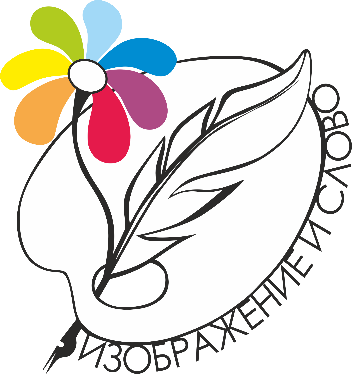 о проведении АРТакиады «Изображение и слово»                                                            творческого состязания                                                                                                          по изобразительному искусству для учащихся 1-8 классов1. Общие положения1.1. Настоящее Положение определяет цели и задачи проведения АРТакиады «Изображение и слово» для учащихся как начальной (1-4 класс), так и средней (5-8 класс) общеобразовательной школы (далее – АРТакиада), а так же порядок организации, проведения и подведение итогов творческого состязания в области художественного образования.1.2. АРТакиада проводится ежегодно, с января по май, имеет просветительский характер и направлена на расширение детского кругозора в процессе интеграции изобразительного искусства и отечественной детской литературы. Раскрывает мир книжной иллюстрации. Выявляет компетенции учащихся по предмету «Изобразительное искусство», способствует формированию эмоционального интеллекта и выявлению креативного потенциала учащихся.1.3. Проведение АРТакиады способствует профессиональному общению московских учителей изобразительного искусства и совершенствованию их педагогического мастерства.2. Цель и задачи2.1. Цель АРТакиады:                                                                                                                                  - совершенствование профессиональных компетенций  педагогов, работающих в системе базового и дополнительного образования в области изобразительного искусства; - приобщение детей к отечественной художественной культуре, выявление и поддержка одаренных детей, в том числе содействие им в профессиональной ориентации. 2.2. Задачи АРТакиады:развитие и реализация творческих способностей, у учащихся 1-8 классов, навыков образного видения и смыслового понимания текста;выявление способностей к художественной деятельности, а так же поддержание интереса к дальнейшему развитию и профессиональному ориентированию в данной области;формирование образного мышления, развитие воображения на основе иллюстрирования литературных произведений отечественных авторов;формирование учебно-познавательных компетенций учащихся; расширение кругозора учащихся в области отечественной литературы и изобразительного искусства; создание условий для очного творческого соревнования способного вызвать дух соперничества (состязания) и стремление к достижению лучшего результата;выявление лучших методических подходов в процессе подготовки учащихся к творческому соревнованию, организация различных форм обмена опытом, способствующих повышению педагогического мастерства учителей;трансляция и популяризация лучших творческих результатов.3. Организаторы АРТакиады:3.1. Координацию и организационно-содержательный аспект проведения АРТакиады осуществляют ГАОУ ДПО МЦРКПО управление непрерывного художественного образования, в сотрудничестве с Международным союзом педагогов-художников, при поддержке ЕНАП.3.2. Организаторы обеспечивают равные условия всем участникам АРТакиады, организационно-методическое сопровождение двух этапов, формирование компетентного жюри, выявление и награждение победителей творческого состязания.4. Участники АРТакиады:Участники − учащиеся в 1-8 классах общеобразовательных учреждений города Москвы.5.Организационный комитет и жюри:5.1. Для организации и проведения соревнования создаётся организационный комитет АРТакиады.5.2. Организационный комитет осуществляет:организационно-методическое сопровождение;оперативное руководство;согласование предложений о поощрении учащихся, победивших на АРТакиаде;организацию итоговой выставки и награждения победителей.5.3. Состав оргкомитета формируется из представителей организаторов соревнования: педагогов в области искусства, искусствоведов, представителей ассоциации учителей изобразительного искусства. 5.4. Жюри АРТакиады осуществляет проверку и оценку выполненных творческих работ, определяет победителей и призёров отборочного и заключительного тура соревнования.5.5. Жюри оценивают творческие работы в соответствии с разработанными определенными критериями:образная выразительность;оригинальность, индивидуальный подход;раскрытие содержания темы художественными средствами;осознанное использование выразительных средств и выразительных возможностей современных художественных материалов.6. Сроки и порядок проведения АРТакиады:6.1. АРТакиада проходит в два этапа: 1 этап содержит демонстрационный (школьный) и отборочный (окружной) тур, 2 этап – заключительный (городской) тур.1 тур демонстрационный (школьный) – проходит очно, в январе текущего года, на базе образовательных организаций, под руководством педагогов. По его окончании работы собираются на территории определённых школ-площадок, и передаются в оргкомитет. Список площадок вывешивается на сайте АРТакиады заранее.2 тур – отборочный, (идёт просмотр собранных работ) проводится заочно, (в феврале) и оценивается представителями жюри; 3 тур – заключительный, для победителей и призёров 2 тура, проходит очно в марте. Только победители и призёры 1 этапа (демонстрационного и отборочного туров) допускаются к итоговому, очному заключительному туру АРТакиады. Если участник не участвовал в 1 туре, он не может быть победителем или призёром заключительного тура. Каждый тур предполагает, что количество победителей должно быть не более 10 % от общего кол-ва участников, количество призёров не более 20%. 6.2. Подведение итогов проводится в апреле-мае. Фотографии работ-победителей публикуются на информационном портале АРТакиады.  Работы победителей и призёров награждаются дипломами Департамента образования города Москвы, лучшие из них размещаются в виртуальной галерее на сайте, участвуют в выставках, а также делегируются для участия во Всероссийских и Международных  конкурсах.6.3. Задания всех очных туров (выполнение иллюстрации к литературным произведениям отечественных авторов) требуют предварительного ознакомления с литературным источником, который заранее размещается на сайте АРТакиады. Выполнение заданий без глубокого знания текста невозможно. Тексты литературных произведений для ознакомления размещаются за 14 дней до проведения соревнования.6.4. На очных турах творческая работа выполняется не более 3 часов для участников начальной школы и не более 4 часов для учащихся средней школы. Участник выполняет задание собственными художественными материалами, по своему выбору, работая в любой графической или живописной технике, на бумаге любого типа формата А3, быстросохнущими художественными материалами, не имеющими резкого запаха. Работа с тыльной стороны оформляется личным листком с заполненными данными об участнике.6.5. Проверка творческих работ отборочного и заключительного туров АРТакиады проводится членами жюри, состоящим из компетентных педагогов-художников, искусствоведов, деятелей искусств. 6.6. Победители и призёры заключительного тура, определяются на основании критериев оценки творческих работ учащихся, и при наибольшем количестве голосов членов жюри.7.  Награждение и подведение итогов АРТакиады:7.1. Победители и призёры АРТакиады награждаются дипломами Департамента образования города Москвы.                                                                                                                                                                                               7.2. Результаты  размещаются на сайте: http://cnho.ru/.7.3. Участие в АРТакиаде, означает автоматическое согласие автора работы и его официального представителя с правом организатора на обработку персональных данных.